Приложение к постановлению Администрации Кожевниковского районаот 28.04.2023 № 233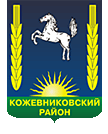 АДМИНИСТРАЦИЯ КОЖЕВНИКОВСКОГО РАЙОНАМОНИТОРИНГ СОЦИАЛЬНО-ЭКОНОМИЧЕСКОГО РАЗВИТИЯ 
КОЖЕВНИКОВСКОГО РАЙОНА ЗА 2022 ГОД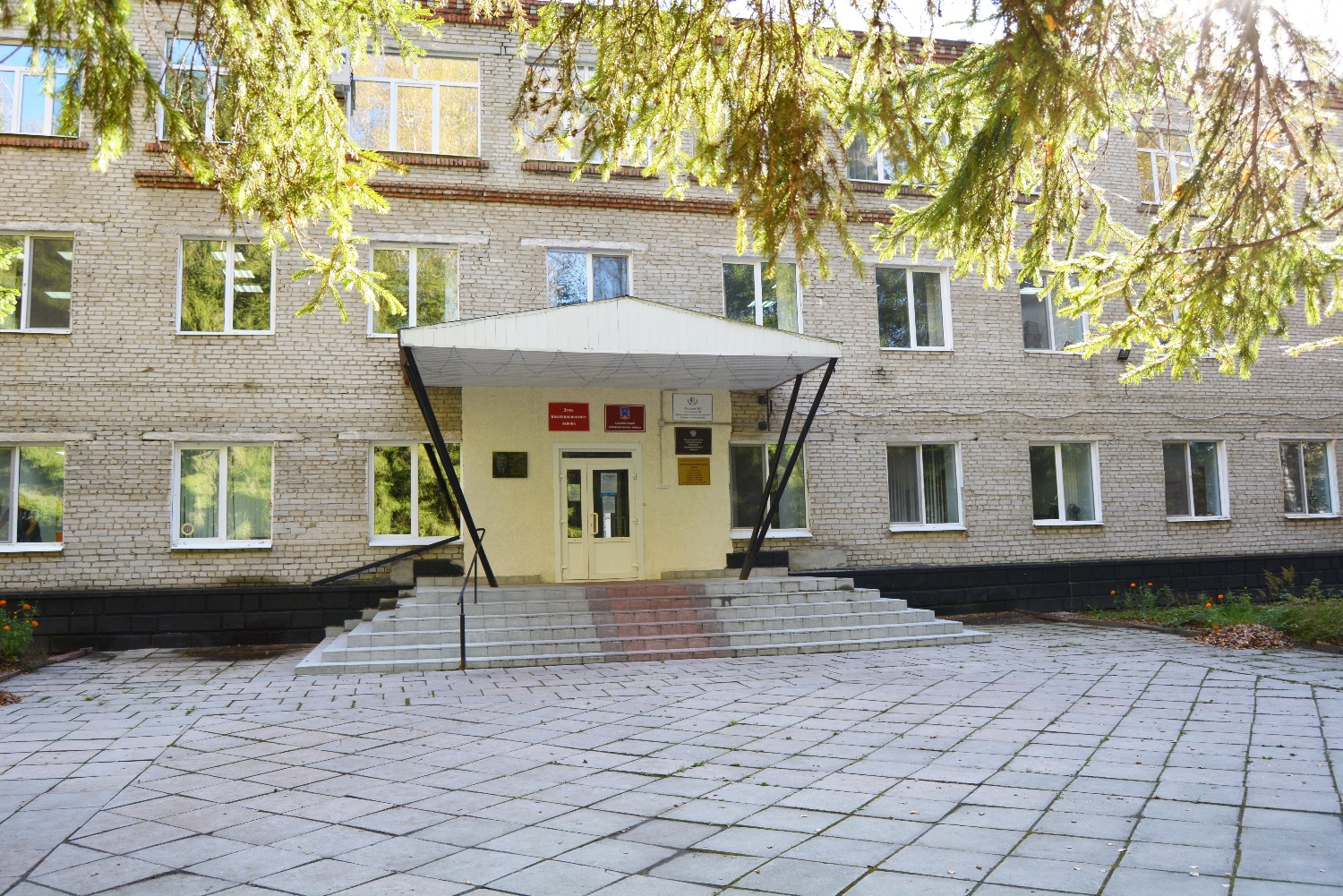 Апрель 2023 г.с. Кожевниково СОДЕРЖАНИЕКраткая характеристика МО «Кожевниковский район»	3Социально-экономическая политика Кожевниковского района	5Агропромышленный сектор экономики	5Развитие личных подсобных хозяйств	8Промышленность	9Инициативное бюджетирование	9Жилищно-коммунальное хозяйство	9Строительство	10Транспорт	11Предпринимательство	11Социально-трудовая сфера, уровень жизни	14Бюджет МО «Кожевниковский район»	16Социальное обеспечение и социальное страхование	18Социальная сфера	20Образование	20Дошкольное образование	20Общее образование	21Дополнительное образование	23Здравоохранение	24Культура	25Физическая культура и спорт	28Муниципальная собственность	29Земельные ресурсы	30Основные задачи на 2023 год	31Краткая характеристика МО «Кожевниковский район»Географическое положение: Кожевниковский район расположен на юге Томской области, большая его часть располагается на левобережье р. Обь. Протяженность границы района составляет . Расстояние от Кожевниково до Томска: .Климатические условия: Умеренный климатический пояс. Континентальный климат. Территория: площадь: 3,9 тыс. км2 (1,2% территории Томской области).Местное время: MSK (московское время) + 4 ч.Население: на 01.01.2023 - 20308 чел. (1,9% удельный вес от численности населения Томской области). Плотность: 5,2 чел./км2 . Административно-территориальное деление: территория Кожевниковского района разделена на 8 сельских поселений, объединяющих 38 населенных пунктов.Административный центр: с. Кожевниково.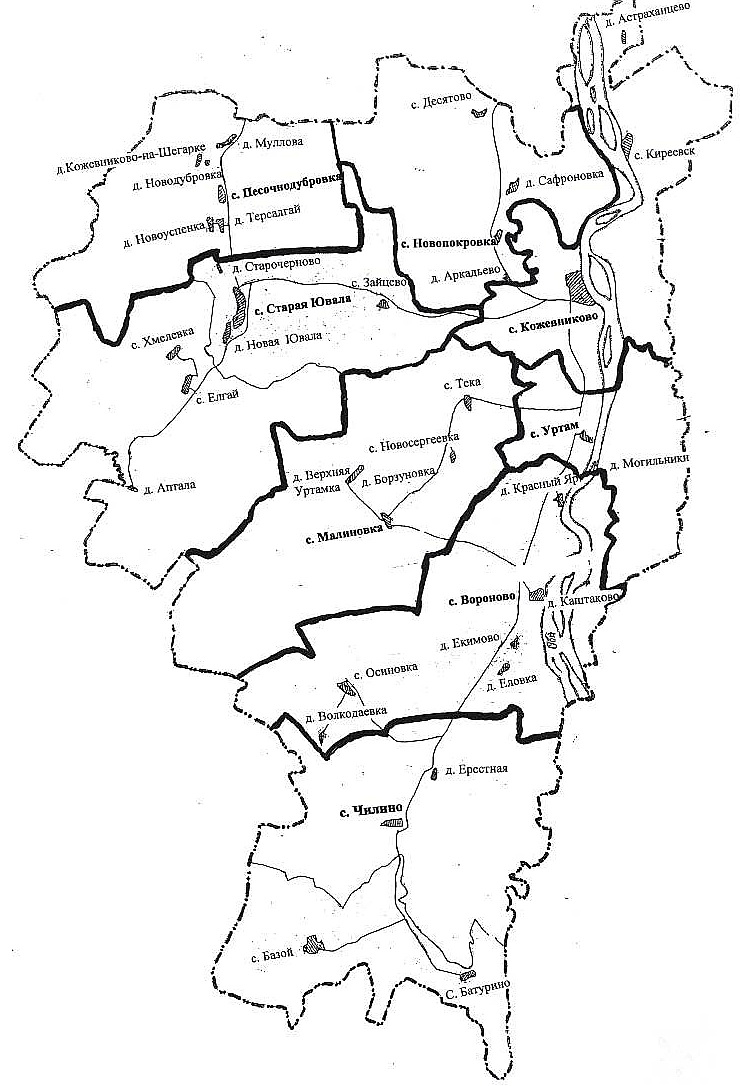 Карта-схема Кожевниковского районаАдминистративно-территориальное делениеКожевниковский район как административно-территориальная единица Томской области образован 20 июня 1930 года постановлением Всероссийского Центрального исполнительного комитета.Границы района, как муниципального образования, установлены на основании закона Томской области N 202-ОЗ от 10 сентября .Социально-экономическая политика Кожевниковского районаДеятельность Администрации Кожевниковского района в 2022 году осуществлялась в рамках полномочий и «Стратегии социально-экономического развития муниципального образования Кожевниковский район Томской области до 2030 года», которая направлена на пополнение доходной части бюджета, повышение жизненного уровня населения и развитие социальной сферы, на развитие основной отрасли района – сельского хозяйства, на поддержку предпринимательства.По данным ведомственной статистики общий объем валового продукта в денежном выражении по району за 2022 год составил 4,9 млрд. руб., увеличение по сравнению с периодом прошлого года составило 19,5%. В объеме произведенного валового продукта доля сельского хозяйства составила 81,8% (4029 млн. рублей), строительства – 3,7% (181,9 млн. рублей), промышленности – 9,2% (454,5 млн. рублей), транспорта – 2,8% (137,07 млн. рублей), коммунальное хозяйство – 2,5% (125,66 млн. рублей).В 2022 году количество пенсионеров в Кожевниковском районе составило 6113 человек, средняя пенсия на одного пенсионера – 17419,8 рублей. По всем видам пенсий выплачено 1277,8 млн. руб., увеличение к уровню прошлого года составило 14,4%. Агропромышленный сектор экономикиВ состав агропромышленного комплекса района входят 48 сельхозпредприятий различной организационно-правовой формы, в том числе 34 крестьянско-фермерских хозяйства, 4 действующих сельскохозяйственных кооператива, в т.ч. один производственный и три потребительских, 8926 личных подсобных хозяйств.В 2022 году по данным управления по социально-экономическому развитию села во всех категориях хозяйств агропромышленного комплекса района произведено продукции сельского хозяйства в денежном выражении 4028,8 млн. рублей, что на 17,8% выше уровня 2021 года (2021 год – 3420,9 млн. руб.). По сельскохозяйственным предприятиям объем производства продукции составил в денежном выражении 3439,4 млн. рублей (85,4%), по крестьянско-фермерским хозяйствам – 146,2 млн. рублей (3,6%), по личным подсобным хозяйствам – 443,2 млн. рублей (11%). Зерновое производство и мясомолочное скотоводство составляют основу агропромышленного комплекса района.За 2022 год посевные площади во всех категориях хозяйств составили 85,2 тыс. га, что составило 99,8% к уровню 2021 г. (85,4 тыс. га). По сбору урожая аграрии Кожевниковского района снова показали хорошие результаты среди всех сельскохозяйственных районов Томской области, собрав 175,134 тыс. тонн зерновых и зернобобовых культур или 112,3% к уровню 2021 года. Средняя урожайность по зерновым составила 28,2 центнера с гектара, в 2021 году - 25,6 ц/га.Наивысшую урожайность зерновых получили следующие хозяйства – КФХ «Летяжье» - 40 ц/га, ООО «Агрокомплекс» - 33,2 ц/ га, ООО «Авангард» - 32,2 ц/га, ООО «Шевцов и К» - 30,7 ц/га, АО «Дубровское» - 28,2 ц/га. Валовый сбор зерна – 175,0 тыс. тонн зерна или 112,3% к уровню 2021 г. (155,8 тыс. тонн). Урожайность в 2022 году составила– 28,2 ц/га.Сельхозорганизации района планомерно ведут работу по внедрению новых технологий. Приобретается техника и оборудование, строятся и реконструируются скотопомещения, проводится замена скота на более продуктивный. Из 32 предприятий АПК, занимающихся растениеводством 11 получили субсидию на проведение комплекса агротехнологических работ в размере 29 154 млн. рублей. Это меньше прошлогоднего показателя на 6 972 млн. рублей.По состоянию на 01.01.2023 года субвенции на поддержку АПК района полностью освоены.Государственная поддержка из областного бюджета в виде субсидии, направленной на возмещение части затрат на техническую и технологическую модернизацию с/х производства в 2022 г. составила 111 388 (138,708) млн. рублей, что на 27 320 млн. рублей (на 19,7%) меньше, чем за 2021 год.Субсидии на возмещение процентной ставки по инвестиционным кредитам получили 4 хозяйства на общую сумму 138 тыс. руб.В конце 2022 г. создан СССПоК (сельскохозяйственный снабженческо-сбытовой потребительский кооператив) «Томский чеснок». Планируемое направление деятельности: выращивание овощных культур. Количество вновь принятых членов – 3.В целях модернизации и технического перевооружения сельскохозяйственными товаропроизводителями Кожевниковского района в 2022 году приобретено 174 единицы техники и оборудования, в том числе 36 единиц тракторов, 84 единицы машин и оборудования сельскохозяйственного для обработки почвы, 27 единиц для уборки урожая, прочие техника и оборудование 27 единиц. Всего техники приобретено на общую сумму 767,6 млн. руб.Поголовье КРС по сельскохозяйственным предприятиям по итогам 2022 года увеличилось на 142 головы и составило – 6699 голов, коров – 2596 голов. Увеличение поголовья КРС произошло в таких хозяйствах, как ООО «Подсобное», ООО «Вороновское».Надой молока на одну фуражную корову по итогам года составил 7653 кг., увеличение на 83 кг. к соответствующему периоду 2021 года (2021 г. – 7570 кг.). Динамика уровня производства и реализации сельскохозяйственной продукции по крупным и средним предприятиям района за 2022 год представлена ниже.Из 22 предприятий АПК, занимающихся животноводством 2 хозяйства (АО «Дубровское» и КФХ «Летяжье») получили субсидию на поддержку племенного животноводства в размере 20,7 млн. рублей. Также были получены субсидии на развитие мясного и молочного скотоводства в размере 8,8 млн. рублей.Всего в 2022 г. на повышение продуктивности в молочном скотоводстве оказана государственная поддержка сельскохозяйственным товаропроизводителям Кожевниковского района в размере 74,7 млн. рублей (108,8% к уровню 2021 года), в том числе за счет средств областного бюджета – 65,2 млн. рублей, за счет средств федерального бюджета – 9,5 млн. рублей.Четырнадцать глав крестьянских (фермерских) хозяйств оформили субсидии на содержание молочных и мясных коров на общую сумму 1,913 млн. руб. Также четырнадцать фермеров получили субсидию на техоснащение на сумму 2,628 млн. руб.Среднесписочная численность работающих в сельхозпредприятиях на 01.01.2023 г.– 1103 чел., увеличение на 6,5% к уровню 2021 года Средняя заработная плата по отрасли на 01.01.2023 г.– 39975 рублей, рост на 17,2% к уровню 2021 года.В 2022 году в областном конкурсе грантовой поддержки «Агростартап» победителем признан Глава КФХ Татаринцев Д.Д.  с проектом «развитие садоводства». Сумма проекта составила 4 млн. рублей. Дополнительно создано 2 рабочих места.Развитие личных подсобных хозяйствС января по декабрь 2022 года население Кожевниковского района приняло участие в 113 ярмарках выходного дня на торговых площадках в г. Томске и г. Северске: выручка составила 9,843 млн. рублей, количество участников – 815 человек. Кроме того, на территории района проведено 52 ярмарки выходного дня, приняли участие 1238 человек, выручка составила 8,444 млн. руб. ПромышленностьПромышленность района, представлена обрабатывающим предприятием: ООО «Пивоварня Кожевниково». ООО «Пивоварня Кожевниково»Производственные показатели предприятия представлены ниже в таблице:Среднесписочная численность работников предприятия составляет 192 человека, снижение на 16 человек, среднемесячная заработная плата работников составляла 20962 руб., увеличение по сравнению с периодом прошлого года составило 0,3% (2020 год – 20906 рублей).Перечислено налогов и взносов на сумму 256,547 млн. рублей, в том числе акцизов на сумму 207,038 млн. руб.Инициативное бюджетированиеВ 2022 году Администрацией района продолжена работа с населением в рамках Инициативного бюджетирования. Победителями признаны 9 проектов из 7 сельских поселений района на сумму 10,405 млн. рублей в том числе:установка светодиодного освещения на улицах с. Уртам на сумму 1,970 млн. руб.;капитальный ремонт вентиляционной системы в Спортивно-оздоровительном центре «Колос» по адресу: с. Кожевниково, ул. Парковая, д.13 на сумму 639,1 тыс. руб.;благоустройство территории кладбища в д. Терсалгай. Устройство ограждения и площадки для сбора мусора на сумму 1,462 млн. руб.;капитальный ремонт кровли административного здания, расположенного по адресу: с. Новопокровка, ул. Садовая, 2-А на сумму 1,916 млн. руб.;благоустройство территории кладбища в с. Старая Ювала, ул. Покрышкина, 1Б. Устройство ограждения и площадки для сбора мусора на сумму 1,528 млн. руб.;благоустройство территории кладбища в с. Хмелевка (Замена деревянных столбов на металлические и устройство площадки для сбора мусора) на сумму 845,4 тыс. руб.;благоустройство площадки отдыха и досуга по адресу: с. Новосергеевка, ул. Ленина, 7а на сумму 162,3 тыс. руб.;благоустройство территории, прилегающей к станции очистки воды по адресу: с. Малиновка, ул. Кирова, 85а на сумму 127,5 тыс. руб.;капитальный ремонт фасада здания МКУК «КМЦКС» Вороновский сельский Дом Культуры ул. Уткина 17, с. Вороново - 2 этап на сумму 1,754 млн. руб.Жилищно-коммунальное хозяйствоУстойчивое функционирование жилищно-коммунального комплекса является необходимым условием социального благополучия жителей района. Обеспечение его надежной и устойчивой работы - одна из важнейших задач администрации района.На территории района коммунальные услуги оказывают предприятия: КРМУП «Комремстройхоз» и ООО «Служба тепловой энергии». С августа текущего периода стало осуществлять свою деятельность еще одно предприятие - ООО «Кожевниковский водоканал». Валовая выручка данных предприятий за 2022 год составила 113,362 млн. рублей, численность работающих 122 человека, средняя заработная плата работников 30,354 тыс. рублей.Общая площадь жилищного фонда Кожевниковского района по состоянию на 01.01.2023 года составляет 496 тыс. кв. м., в том числе 6,5 тыс. кв.м. – муниципальный жилищный фонд. 	Введено за 2022 год 5163 м² общей площади жилых домов, в том числе индивидуальное жилищное строительство – 5163 м². (2021 год – 8096 м², в том числе ИЖС – 8096 м²).Привлечено средств на улучшение жилищных условий граждан за 2022 год:- по программе «Комплексное развитие сельских территорий» улучшили жилищные условия 4 семьи на сумму 5,801 млн. рублей;- по программе «Обеспечение доступности жилья и улучшение качества жилищных условий населения Кожевниковского района» улучшили жилищные условия 4 семьи на сумму 6,570 млн. рублей.  В рамках реализации национального проекта «Жилье и городская среда», регионального проекта «Формирование комфортной городской среды» в 2022 году проведены работы по благоустройству автомобильной парковки Кожевниковской СОШ № 1 по ул. Гагарина в с. Кожевниково. Общая площадь благоустройства составит 800 м². На объекте проведены демонтажные работы, завершены строительные работы по устройству дорожного полотна, завершена укладка вибропрессованной брусчатки и высадка кустарников. Объем выполненных работ составил 1805,712 тыс. рублей, в том числе из ФБ - 1663,96 тыс. руб.; ОБ - 51,46 тыс. руб.; МБ – 90,292 тыс. руб. В рамках муниципальной программы «Развитие коммунальной инфраструктуры» проведены ремонтные работы на следующих объектах:Капитальный ремонт водозаборной скважины № 69/80 в с. Чилино, ул. Городок, 12а – 1976,72 тыс. рублей (ОБ – 1659 тыс. руб., МБ – 317,719 тыс. руб.);Капитальный ремонт водозаборной скважины № 124-Т/2010 в с. Кожевниково ул. Гагарина, 30а – 2921,54 тыс. рублей (ОБ – 2585 тыс. руб., МБ – 336,541 тыс. руб.);Капитальный ремонт котельной (замена котельного оборудования) в с. Уртам, ул. Фрунзе, 33 стр. 2 – 214,5 тыс. рублей;Приобретение котлов напольных одноконтурных для газовой котельной в с. Кожевниково, ул. Красноармейская – 581,786 тыс. рублей;Ремонт водопровода к зданию ФАП с. Новопокровка, ул. Садовая, 2Б – 74,673 тыс. рублей;Замена участка водопроводной сети в с. Батурино, ул. Школьная – 126,659 тыс. рублей;Подготовка проектной документации на объекты водоснабжения в с.Кожевниково – 977,354 тыс. рублей. По МП «Развитие транспортной системы в Кожевниковском районе на 2016-2024 годы» за счет средств областного и местного бюджетов проведен ремонт автомобильных дорог общего пользования местного значения, общей протяженностью 9,976 км. Сумма средств с учетом экономии составила 27,818 млн. рублей. В течение года на содержание автомобильных дорог выделено из районного бюджета 12,690 млн. рублей (2021 г. – 5,1 млн. рублей).СтроительствоНа сегодняшний день на территории Кожевниковского района работают 1 государственное предприятие (ОГУП «Кожевниковское ДРСУ»), 4 малых предприятия (ООО «Монтажкомплект», ООО «Армстрой», ООО «Диоген», ООО «Спецмонтаж») и 10 предпринимателей.ОГУП «Кожевниковское ДРСУ»Основным видом деятельности ОГУП «Кожевниковское ДРСУ» является строительство, ремонт и содержание автомобильных дорог регионального и муниципального значения. Численный состав предприятия за 2022 год составлял 67 человек, по сравнению с периодом прошлого года снижение составило 1 человек. Объем выполненных работ по содержанию автомобильных дорог в 2022 году с (НДС) составил 163,587 млн. рублей, что на 5,8% больше соответствующего периода прошлого года (2021 г. – 154,535 млн. руб.). Среднемесячная заработная плата работников предприятия по итогам года составила 61243 рубля, увеличение по сравнению с периодом прошлого года составило 7541 рубль, или на 14%. ТранспортВ транспортной сфере на территории района работают два предприятия по перевозке пассажиров – ПАО «Кожевниковское АТП» и ЗАО «Шегарское АТП». Перевозкой грузов занимается предприятие ООО «Автотранссервис» и 15 ИП.С июня 2021 года предприятие ПАО «Кожевниковское АТП» осуществляет перевозки пассажиров по межмуниципальному маршруту регулярных перевозок № 537 «Томск-Кожевниково». ЗАО «Шегарское АТП» осуществляет перевозки пассажиров по муниципальным маршрутам:- № 1 «Кожевниково-Осиновка-Батурино-Базой-Кожевниково»;- № 179 «Кожевниково-Борзуновка»;- № 3 «Муллова-Хмелевка-Кожевниково»;- № 4 «Кожевниково-Десятово-Кожевниково».По данным отдела статистики объем грузоперевозок автомобильным транспортном крупными и средними предприятиями района снизился к аналогичному периоду прошлого года на 38,4 тыс. тонн или на 15,6% (2022 г. – 207,3 тыс. тонн, 2021 г. – 245,7 тыс. тонн). Грузооборот автомобильного транспорта крупных и средних предприятий района снизился на 1% по сравнению с аналогичным периодом прошлого года.ПредпринимательствоМалый бизнес способствует решению таких важных задач как создание новых рабочих мест, снижение уровня безработицы и, соответственно снижение социальной напряженности.Общая сумма налоговых поступлений от предпринимательской деятельности за 2022 год составила 13,236 млн. рублей или 10,22% от собственных налоговых поступлений в районный бюджет (справочно: сумма налоговых поступлений от предпринимательской деятельности за 2021 год составляла 12,652 млн. рублей или 9,85% от собственных налоговых поступлений в районный бюджет). По состоянию на 01.01.2023 года на учете состоит 303 индивидуальных предпринимателя. На 1000 жителей района приходится 14,9 индивидуальных предпринимателей.Количество зарегистрированных предпринимателей за 2022 год снизилось по сравнению с аналогичным периодом 2021 года на 7 единиц. Общая численность работающих в этой сфере - 2687 человек или 22,1% от численности населения, занятых в экономике района. За 2022 год создано субъектами малого и среднего предпринимательства 50 рабочих мест.За 2022 год из числа зарегистрированных по месту жительства на территории района, поставлено на налоговый учет 399 налогоплательщиков НПД, из них 20 лиц – в статусе индивидуального предпринимателя.В разрезе отраслевой структуры в экономике района лидирующая роль принадлежит предпринимателям торговой сферы – 42,6%, занятым в отрасли сельского хозяйства – 14,9%, предпринимателям, занятым перевозками пассажиров и грузов – 8,3%, предпринимателям по отрасли обрабатывающие производства – 3,6%, предпринимателям в сфере строительство – 6,6%, предпринимателям, занимающимся деятельностью гостиниц и предприятий общественного питания – 4,0%, прочие виды деятельности – 7,6%.Основой для выполнения задач по реализации полномочий муниципального образования в сфере содействия развитию малого и среднего предпринимательства является муниципальная подпрограмма «Развитие малого и среднего предпринимательства на территории Кожевниковского района на период 2021-2026 годы», в которой сформулирован комплекс основных направлений поддержки малого и среднего предпринимательства. Подпрограмма включает в себя комплекс мероприятий, направленных на развитие малого и среднего предпринимательства сгруппированных в 3 основные задачи:Развитие и обеспечение деятельности МБУ КБИ;Создание благоприятных условий для ведения бизнеса;Популяризация предпринимательской деятельности, формирование позитивного образа предпринимательской деятельности. Финансирование мероприятий подпрограммы осуществляется за счёт средств софинансирования, привлечённых из областного бюджета, средств местного бюджета, а также средств субъектов предпринимательства. Анализ исполнения мероприятий подпрограммы развития малого предпринимательства за 2022 год показывает, что на их реализацию привлечено 6659,2 тыс. рублей из бюджетов различных уровней и внебюджетных источников.Развитие и обеспечение деятельности МБУ КБИ:в целях реализации данного направления израсходовано 2193,863 тыс. рублей, в том числе из областного бюджета в сумме – 1547,762 тыс. рублей, из районного бюджета -  646,101 тыс. рублей. Получено доходов от оказания платных услуг – 942,177 тыс. рублей, в том числе арендные платежи в сумме 304,918 тыс. рублей. Имущественной поддержкой в 2022 году воспользовались 8 субъектов малого предпринимательства. На муниципальных площадях работают: 2 цеха по изготовлению корпусной мебели, 1 цех по изготовлению мягкой мебели, а также студия «Колибри», студия звукозаписи, интеллектуальная студия ментальной арифметики, швейная мастерская текстильных изделий, студия красоты.Деятельность МБУ «Кожевниковский бизнес-инкубатор» осуществляется в соответствии с муниципальным заданием и планом финансово-хозяйственной деятельности на 2022 год, согласно которому были оказаны следующие услуги:Оказано консультационной помощи хозяйствующим субъектам и населению в количестве 184 консультации. В рамках мероприятий по развитию предпринимательства проведены следующие мероприятия:в рамках «Шоп-тура», организованного центом «Мой бизнес» Томской области, руководитель бизнес-инкубатора и ИП Вяткин Андрей принимали участие в круглом столе, организатором которого стала «Точка кипения» направленном на развитие внутреннего туристического бизнеса и сельского туризма;проведено 3 онлайн встречи с лидерами и кураторами проекта «Народные туристские центры Томской области», направленные на формирование и развитие «Народных туристских центров» в районах области;состоялась встреча с бизнес тренером - Назаровым Андреем. Проведена консультация в сфере консалтинга;17 сентября в рамках Областного Праздника хлеба центром «Мой бизнес» проведено образовательное мероприятие для предпринимателей на тему «smm - продвижение»;Проведено 3 конкурса на право заключения договоров аренды муниципального имущества в МБУ «КБИ».  Заполняемость бизнес-инкубатора по итогам 2022 года составила 84,9% (8 резидентов). Работа по подбору резидентов для бизнес-инкубатора ведется постоянно.Популяризация предпринимательской деятельности, формирование позитивного образа предпринимательской деятельностиПроизведено возмещение части затрат перевозчикам, осуществляющим регулярные перевозки пассажиров и багажа автомобильным транспортом по муниципальным маршрутам между поселениями в границах муниципального образования «Кожевниковский район» предприятию ЗАО «Шегарское АТП» в сумме 1377,59 тыс. рублей;На осуществление регулярных пассажирских перевозок автомобильным транспортом по муниципальным маршрутам в границах муниципального образования Кожевниковский район предприятию ЗАО «Шегарское АТП» выплачено в сумме 1747,21 тыс. рублей;Произведено возмещение части затрат, связанных с перевозкой тел (останков) умерших или погибших из Кожевниковского района в места проведения патологоанатомического вскрытия, судебно-медицинской экспертизы на сумму 300 тыс. рублей;На проведение конкурса проектов среди школьников (формирование и обучение молодежных бизнес-команд) израсходована субсидия в размере 50 тыс. рублей. Проведен финальный этап детского конкурса бизнес-проектов «Ты-предприниматель». Подведены итоги конкурса и определены победители;На изготовление тематических рекламно-информационных материалов (буклеты, брошюры) израсходовано 48,36 тыс. рублей.  По итогам 2022 года специалистами бизнес-инкубатора подготовлено 40 бизнес- проектов. В 2022 году через центр социальной поддержки населения Кожевниковского района оказана государственная помощь на основании социального контракта по направлению - открытие индивидуальной предпринимательской деятельности 89 гражданам на сумму 23,5 млн. руб.Информация о конкурсах и другие новости малого и среднего бизнеса были размещены на официальном сайте МО Кожевниковский район (http://kogadm.ru), на сайте бизнес-инкубатора (www.mbukbi.ru).За 2022 год в рамках реализации программы «Содействие занятости населения Томской области» (по линии ОГКУ «Центр занятости населения Кожевниковского района») 24 безработных гражданина получили консультационные услуги (при подготовке документов, составлении бизнес-планов), из них собственное дело открыли 8 предпринимателей из числа безработных граждан (4 человека - Центр занятости населения и 4 человека - Центр социальной поддержки населения). Социально-трудовая сфера, уровень жизниДемографическая ситуацияОбщая численность населения Кожевниковского района на 01 января 2023 года по данным районного отдела статистики составила 20308 человек. Численность жителей трудоспособного возраста – 10,277 тыс. человек или 51%, детей в возрасте до 16 лет (моложе трудоспособного возраста) – 4487 человек или 22,2%, жителей старше трудоспособного возраста – 5408 человек или 26,8% от общей численности населения.Демографическая ситуация в январе - декабре 2022 года в Кожевниковском районе характеризуется естественным выбытием населения, обусловленным превышением числа умерших над числом родившихся, о чем свидетельствуют следующие данные:Рынок трудаОсновные индикаторы, характеризующие рынок трудаКожевниковского района в 2022 годуВ 2022 году за содействием в поиске подходящей работы в ОГКУ «Центр занятости населения Кожевниковского района» обратилось 688 человек, что на 33,3% меньше чем за 2021 год (2021 г – 1031 человек). При содействии органов службы занятости нашли работу (доходное место) 450 человек из числа граждан, обратившихся по вопросу трудоустройства. Из числа зарегистрированных безработных граждан за 2022 год трудоустроены 354 человека (2021 год – 372 человека). Признаны безработными за 2022 год 330 человек.На выплату пособия по безработице за 2022 год направлено средств – 21,863 млн. руб. снижение на 18,8% к уровню 2021 года, на профессиональное обучение безработных – 263,9 тыс. руб.Реализация мероприятий в рамках ведомственной целевой программы «Содействие занятости населения Томской области» (основные программы):В общественных работах приняли участие 28 безработных гражданина или 133,3% к уровню 2021 года (январь-декабрь 2021 года – 21 человек);Комплекс информационных, консультационных и образовательных услуг, включая помощь при подготовке документов, составлении бизнес-планов, получили 24 человека (безработные граждане); Услугами по профессиональной ориентации (консультирование, информирование и профессиональный отбор) воспользовались 590 незанятых и безработных граждан;Профессиональное обучение по разным профессиям проходили 29 безработных граждан. Завершили обучение 27 человек. Трудоустроены после окончания профессионального обучения 25 человек. Предпринимательскую деятельность оформили 4 безработных гражданина, которые получили финансовую помощь в размере 400 тыс. рублей.ПРОЖИТОЧНЫЙ МИНИМУМпо социально-демографическим группам населенияна 2022 годУровень жизни населенияСреднемесячная заработная плата одного работающего по району за январь-декабрь 2022 года по крупным и средним предприятиям (включая организации с численностью до 15 человек) составила 41707,3 руб., рост к соответствующему периоду прошлого года 11,1%.По итогам 2022 года проведено 4 заседания межведомственной комиссии по вопросам полноты платежей в консолидированный бюджет МО Кожевниковский район.В 2022 году проведено 4 заседания районной трехсторонней комиссии по регулированию социально-трудовых отношений.  Бюджет МО «Кожевниковский район»Доходы в бюджет МО «Кожевниковский район» в 2022 году поступили в объеме 919 201,974 тыс. рублей или 98,2% от плана по доходам на 2022 год, в том числе по разделам:1. Налоговые и неналоговые доходы, удельный вес которых в общем объеме поступлений составляет 16,4% или 151 060,846 тыс. рублей, из них 85,7% составляют налоговые доходы в структуре собственных доходов в объеме 129 459,074 тыс. рублей и 14,3% - неналоговые доходы в объеме собственных доходов - 21 601,772 тыс. рублей; 2. Безвозмездные поступления составили 83,6% от общего поступления или 768 141,128 тыс. рублей, в том числе: Дотации бюджетам муниципальных образований 184 474,861 тыс. рублей; Субсидии бюджетам муниципальных образований 95 313,817 тыс. рублей; Субвенции бюджетам муниципальных образований в сумме 476 485,913 тыс. рублей; Иные межбюджетные трансферты 127 112,340 тыс. рублей; Прочие безвозмездные поступления 3 342,833 тыс. рублей; Возврат остатков субсидий, субвенций и иных межбюджетных трансфертов, имеющих целевое назначение прошлых лет из бюджета муниципального района - 8 070,215 тыс. рублей.Исполнение консолидированного бюджета Кожевниковского района по доходам (без учета внутренних оборотов) за 2022 год составило 949 255,074 тыс. рублей, что на 25 487,854 тыс. рублей (за 2021 г. - 923 767,220 тыс. рублей) больше исполнения в 2021 году, в том числе:- налоговые и неналоговые доходы 203 523,693 тыс. рублей (бюджет района 151 060,846 тыс. рублей; бюджеты сельский поселений 52 462,847 тыс. рублей);- безвозмездные поступления (без учета внутренних оборотов) составили 745 731,381 тыс. рублей. В бюджет района 768 141,128 тыс. рублей; 110 518,421 тыс. рублей в бюджеты сельских поселений.Структура доходов районного бюджета 2022 год характеризуется следующими показателями (в сопоставимых единицах)                                                                                                                                                                (тыс. руб.)Структура основных налоговых и неналоговых доходов районного бюджетаза 2022 годРасходы районного бюджета МО «Кожевниковский район» за 2022 год составили 906 334,5 тыс. рублей или 95,8% при плане 946 379,2 тыс. рублей.Наибольший удельный вес в структуре исполнения расходов занимают расходы на образование – 56,8%, национальную экономику – 15,4%. Удельный вес остальных расходов в их общем объеме выглядит следующим образом: культура – 7,0%, общегосударственные вопросы – 11,0%, социальная политика – 5,1%, физическая культура и спорт – 0,9%, жилищно-коммунальное хозяйство – 3,6%, национальная оборона – 0,2%, национальная безопасность и правоохранительная деятельность – 0,1%.Структура исполнения консолидированного бюджета по расходам за 2022 годСоциальное обеспечение и социальное страхованиеОГКУ «Центр социальной поддержки населения Кожевниковского района» обслуживает граждан по вопросам получения социальной помощи, социальных услуг, субсидий на оплату услуг ЖКХ и иных мер социальной поддержки, предусмотренных нормативно-правовыми актами Российской Федерации и Томской области. В семи сельских поселениях есть специалисты, которые ведут прием граждан на местах, принимают документы на получение всех видов социальной помощи.Категории и меры социальной поддержки представлены в нижеприведенной таблице.Социальная сфераСоциальная сфера Кожевниковского района включает в себя: образование, здравоохранение, культуру, физическую культуру.ОбразованиеСистема образования Кожевниковского района включает 21 образовательную организацию. Из 15 общеобразовательных организаций – 9 малокомплектные школы.В 2022 году система образования района претерпела изменения – ликвидированы: 1 дошкольная образовательная организация – детский сад «Дружок», 2 начальные школы – Ерестнинская НОШ филиал Чилинской СОШ и Кожевниково-на-Шегарке НОШ филиал Песочнодубровской СОШ. Дошкольное образованиеОхват детей дошкольным образованием за 2022 год составил 712 чел., в том числе в дошкольных образовательных учреждениях – 469 чел., в группах сокращенного дня - 97 чел., в группах кратковременного пребывания на базе общеобразовательных учреждений – 146 чел., что составляет 40% от количества детей в возрасте от 1 года до 7 лет. Обеспечено 100 процентов доступности дошкольного образования для детей в возрасте от 2 месяцев до 7 лет на территории муниципального образования «Кожевниковский район». Актуальная очередь в детские сады в с. Кожевниково отсутствует.Центр развития ребенка детский сад «Колокольчик», детский сад «Солнышко» имеют статус региональной площадки по экологическому воспитанию. В 2022 году 20 педагогов дошкольных образовательных учреждений принимали активное участие в конкурсных мероприятиях разного уровня, 14 педагогов стали победителями или призерами.В дошкольных образовательных организациях - 73 педагогических работника, из них до 30 лет – 10 чел.В МКДОУ «ЦРР – детский сад «Колокольчик» ведется образовательная робототехника в рамках внеурочной деятельности и дополнительного образования.Общее образованиеВ общеобразовательных организациях района в 2022 - 2023 учебном году обучается 2446 учеников. Охват школьным образованием на уровнях начального и основного общего образования составляет 100%. Средняя наполняемость классов общеобразовательных учреждений – 24,8 школьника в школах райцентра, в сельских школах – 7,7. Доля детей, занимающихся во вторую смену – 5,6% (139 человек в Кожевниковской СОШ № 1).  В школах района 299 детей с ограниченными возможностями здоровья, 38 – детей – инвалидов, 14 детей обучается на дому. Во всех образовательных организациях района назначены лица, ответственные за исполнение мероприятий психолого-педагогической реабилитации в рамках реализации ИПРА (индивидуальная программа реабилитации и абилитации) ребенка-инвалида. В июне 2022 года аттестаты об основном общем образовании получили 182 обучающихся. Из 96 выпускников, получивших аттестаты о среднем общем образовании, 3 выпускника окончили школу с медалью федерального уровня «За особые успехи в учение», с медалью регионального уровня – 2 ученика.Всего педагогических работников в общеобразовательных организациях района - 253 чел., из них учителей - 221 чел., в возрасте до 30 лет - 20 чел.В рамках национального проекта «Образование»:в сентябре открылся еще один Центр образования естественно-научной и технологической направленностей «Точка роста» на базе Песочнодубровской СОШ федерального проекта «Современная школа» на сумму 1,169 млн. рублей;в 3-х школах района (Вороновская СОШ, Староювалинская ООШ, Новопокровская ООШ) внедрена целевая модель цифровой образовательной среды, обновилась материально-техническая база, приобретены электронные образовательные ресурсы на сумму 3,048 млн. рублей.С 1 сентября в 8 образовательных организациях введены ставки советников по воспитанию (Кожевниковская СОШ № 1 и 2, Вороновская, Песочнодубровская, Уртамская, Чилинская, Староювалинская, Зайцевская школы). Социальный проект «Центр учебного фильма» Кожевниковской СОШ № 2 стал победителем Всероссийской акции «Я – гражданин России» проходившей в г. Москва.Обучающиеся Кожевниковской СОШ № 1 стали финалистами Всероссийского конкурса научно-исследовательских работ им. Д.И. Менделеева и Всероссийского фестиваля творческих открытий и инициатив «Леонардо» в г. Москва.Юнармейский отряд «Морпехи» Кожевниковской СОШ № 2 стал победителем регионального этапа военно-спортивных игр «Победа», «Зарница», «Орленок» и представлял Томскую область на всероссийском этапе игры в г. Москва.Команда педагогов Кожевниковской СОШ № 1 стала победителем регионального этапа Всероссийского конкурса «Флагманы образования. Школа» и приняла участие в полуфинале конкурса для команд Сибири в г. Иркутск.На базе образовательных организаций функционируют:- Центры гражданского образования – МАОУ КСОШ №1, МАОУ КСОШ №2, Осиновская СОШ;- Межмуниципальный центр по работе с одаренными детьми – МАОУ КСОШ №1;- Центр экологического воспитания, представительство регионального центра финансовой грамотности (МАОУ КСОШ №2);- Центр духовно – нравственного воспитания (МКОУ Песочнодубровская СОШ).На базе Кожевниковской СОШ №2 функционирует муниципальный центр по патриотическому воспитанию, а также муниципальный штаб Детско-юношеского военно-патриотического общественного движения «Юнармия» на территории Кожевниковского района. В образовательных учреждениях района работают «Ресурсно-внедренческие центры инноваций»: МАОУ «Кожевниковская СОШ № 1» - «Шаг в будущее», МАОУ «Кожевниковская СОШ № 2» - «Использование дистанционных технологий для обеспечения доступности и повышения качества образования».На базе общеобразовательных организаций МАОУ «Кожевниковская СОШ №1», МАОУ «Кожевниковская СОШ №2», МКОУ «Уртамская СОШ» созданы и функционируют школьные спортивные клубы.Для профессионального роста, развития и самореализации педагоги дошкольных и общеобразовательных учреждений ежегодно принимают активное участие в конкурсных мероприятиях разного уровня где становятся победителями или призерами. Подвоз обучающихся осуществляется в 10 общеобразовательных организациях, им охвачено 421 обучающихся. Для подвоза задействовано 13 автобусов. Все автобусы конструктивно соответствуют требованиям технического регламента школьного автобуса и срокам эксплуатации. На всех автобусах установлена система ГЛОНАС, тахографы, камеры и видеорегистраторы. Все школьные автобусы оборудованы маячками.  23 декабря губернатор Томской области Владимир Владимирович Мазур вручил ключи от школьных автобусов. В нашем районе три автобуса и «Газель» получили Кожевниковская СОШ № 2, Вороновская, Осиновская школы и Кожевниковская ДЮСШ им. Н.И. Вакурина. Новые школьные автобусы – современные и комфортабельные, для безопасного передвижения они оснащены проблесковыми маячками, системой спутниковой навигации и тахографами – приборами контроля скоростного режима.В рамках районного бюджета удалось:дополнительно установить камеры видеонаблюдения в следующих образовательных учреждениях:МАОУ «Кожевниковская СОШ № 1» на сумму 266,9 тыс. рублей; МАОУ «Кожевниковская СОШ № 2» на сумму 11,2 тыс. рублей; МКДОУ «ЦРР д/с «Колокольчик» на сумму 60 тыс. рублей;МКДОУ д/с «Солнышко» на сумму 78,3 тыс. рублей.Дополнительное образованиеВ учреждениях по внешкольной работе с детьми функционируют студии, клубы и секции. Общее число детей их посещающих составляет 946 человек. В Доме детского творчества 52 группы с численностью детей 612, в Кожевниковской ДЮСШ им. Н.И. Вакурина работает 20 группы (265 обучающийся).   Численность обучающихся в учреждениях дополнительного образования                                                                                                                                        (учеников)Количество групп (классов) в учреждениях дополнительного образования                                                                                                                    (Группы, классы)Изменения в численности обучающихся в учреждениях дополнительного образования происходит по разным причинам: МКОУ ДО «Кожевниковская районная ДЮСШ им. Н.И. Вакурина» произошло уменьшение на 56 обучающихся, 4 группы, в связи с закрытием отделения по легкой атлетике и увольнением тренера преподавателя по волейболу. Среднегодовая численность обучающихся в МКОУ ДО «ДДТ» снизилась на 13 обучающихся, 1 группы, это связано с закрытием группы сувенир, лоскутик.  Размер среднемесячной заработной платы в учреждениях дополнительного образования (ДДТ, ДЮСШ), (в рублях)ЗдравоохранениеОсновной задачей отрасли здравоохранения является выполнение мероприятий по улучшению здоровья населения района, снижению заболеваемости, смертности, формированию здорового образа жизни, повышение доступности и улучшения качества оказания медицинской помощи.Система здравоохранения Кожевниковского района представлена Областным государственным автономным учреждением здравоохранения (ОГАУЗ) «Кожевниковская РБ».Фактически в системе здравоохранения работает 300 человек, в том числе: 43 врача, 113 человек занимают должности среднего медицинского персонала, 144 - прочего персонала. По состоянию на 01.01.2023 года коэффициент совместительства врачей составляет 1,7, коэффициент совместительства среднего медицинского персонала – 1,4. Объем медицинской помощи за 2022 год:- оказываемой стационарно – 2073 законченных случаев, в текущем году объем медицинской помощи ниже уровня аналогичного периода прошлого года на 381 законченных случаев (2021 год - 2454 законченных случаев);- оказываемой в условиях дневного стационара - 349 законченных случаев, в текущем году объем медицинской помощи ниже уровня периода прошлого года на 54 законченных случаев (2021 год - 403 законченных случая). Выполнено вызовов скорой медицинской помощью за 2022 год - 4132, 2021 год - 4787 вызова.Количество амбулаторно-поликлинических посещений с профилактической целью, в неотложной форме и по заболеваниям за 2022 год - 84656, это меньше чем за аналогичный период 2021 года на 29181 посещение.Среднемесячная заработная плата медицинских работников ОГАУЗ «Кожевниковская РБ» за 2022 год по категориям:- врачи (кроме зубных), включая врачей-руководителей структурных подразделений – 78803,19 руб., что составляет 191,4% от среднемесячного дохода от трудовой деятельности в Томской области на 2022 год;- средний медицинский (фармацевтический) персонал (персонал, обеспечивающий условия для предоставления медицинских услуг) - 36776 руб. – 89,3% от среднемесячного дохода от трудовой деятельности в Томской области на 2022 год. В рамках регионального проекта «Модернизация первичного звена здравоохранения» национального проекта «Здравоохранение»:приобретена модульная конструкция ФАП в с. Новопокровка стоимостью 7,005 млн. рублей, оснащенная медицинским оборудованием на сумму 1,101 млн. руб. и медицинской мебелью на сумму 200 тыс. руб.;приобретены 3 автомобиля УАЗ 374195-05 на общую сумму 6,327 млн. руб.По программе «Земский доктор» трудоустроены 6 врачей;По программе «Земский фельдшер» трудоустроены 1 заведующий в Аркадьевский ФАП и 1 фельдшер СМП.За счет средств Кожевниковской РБ: Приобретен и смонтирован концентратор кислорода медицинский адсорбционный для оказания медицинской помощи пациентам с новой коронавирусной инфекцией на сумму 6,037 млн. руб., стоимость монтажа составила 297,9 тыс. руб.;   Приобретена установка для обезвреживания медицинских отходов стоимостью 1,268 млн. рублей, уборочное оборудование (санитарная станция и комплектующие) – 1,303 млн. рублей; Приобретен Колонофибраскоп с большим инструментальным каналом стоимостью 1,451 млн. рублей, мебель для поликлиники и роддома стоимостью 305,23 тыс. рублей; Приобретено оборудование для роддома стоимостью 1,308 млн. рублей; Приобретен анализатор электролитов с принадлежностями на сумму 725 тыс. рублей, плоскопанельный детектор с принадлежностями на сумму 2,329 млн. рублей, 2 тележки уборочных с принадлежностями на сумму 584,85 тыс. рублей.КультураСеть учреждений культуры в Кожевниковском районе представлена муниципальным казенным учреждением культуры «Кожевниковская межмуниципальная централизованная клубная система», в которую в том числе входит РЦКиД и 23 сельских филиала домов культуры, муниципальным казенным учреждением «Межпоселенческая централизованная библиотечная система Кожевниковского района», в которую входят районная библиотека в с. Кожевниково и 20 филиалов в селах.По ДОМАМ КУЛЬТУРЫ занятых штатных единиц по состоянию на 31.12.2022г. составляет 56,45 ставок (65 человек), из них 2,5 ставки за счет средств от приносящей доход деятельности. Укомплектованность персоналом на 100%, средняя заработная плата на одну штатную единицу с учетом доплат и надбавок составляет 27153,92 рублей.Выполнение производственных показателейцентрализованной клубной системой за 2022 годПоказатели по всем позициям превышают период 2021 года в связи с уменьшением ограничений мероприятий по COVID-19. Жители поселений соблюдая режим стали вновь посещать массовые мероприятия.Всего в МКУК «КМЦКС» работает 116 клубных формирований и любительских объединений, в них занимается 1718 участников самодеятельности.В 2022 году РЦКиД принял участие в 21 конкурсе областного Губернаторского фестиваля народного творчества. Всего 38 дипломов, в том числе: 1 место – 14 Дипломов, 2 место – 8 Дипломов, 3 место - 16 дипломов. Участие в Международных, Всероссийских, Межрегиональных выставках, конкурсах и фестивалях с выездом в Барнаул, Новосибирск и Томск принесло 8 призовых мест. На территории Кожевниковского района проведено около 20 районных разножанровых конкурсов, фестивалей, акций, в которых принимали участие все сельские дома культуры.  Продолжает успешно развиваться хореографическое и театральное направление. Одним из основных достижений в работе за 2022 год стало присвоение звания «Образцовый коллектив» двум коллективам Центра культуры: хореографический коллектив «Вдохновение» руководитель И.В. Семенова театр-студия «ЭкспроМТ» рук. Багижева А.Ф.   В рамках VI районной акции «PRO-отказ от курения», приуроченной ко Всемирному Дню отказа от курения, прошли такие мероприятия, как конкурс видеороликов «Я НЕ КУРЮ!», информационные палатки, уличные акции «Живи ярко», сформирована и распространена информационно-методическая папка «ПРОФИЛАКТИКА КУРЕНИЯ», содержащая раздаточные полиграфические материалы, видеоролики, методические рекомендации.В марте 2022 года на базе Кожевниковского районного Центра культуры прошел областной культурный Форум «АРТ-перезагрузка», куда приехали специалисты Дома народного творчества «Авангард» и представители культурных учреждений из 8 районов Томской области. В свою очередь, специалисты Кожевниковского Центра культуры и досуга побывали с ответным визитом в 4 районах Томской области. Также, в мае 2022 года прошли XXXII Духовно-исторические чтения памяти святых первоучителей Кирилла и Мефодия, посвящённые теме: «Александр Невский: Запад и Восток, историческая память народа». Традиционно сложилось, что в нашем районе закрытие и подведение итогов Дней Кирилло-Мефодиевских Чтений проходит в стенах Центра культуры и досуга совместно с образовательными учреждениями, библиотеками, священнослужителями района.Активно проходит вовлечение граждан старшего поколения и людей с ОВЗ в культурные процессы села и района -  Всего проведено для людей старшего поколения 25 мероприятий, посетителей 4100, в том числе для инвалидов и лиц с ОВЗ: мероприятий 11, посетителей 1140. В Центре культуры работает 4 любительских объединения для людей старшего поколения – общая численность участников в них более 100 человек.Традиционно в с. Батурино прошел национальный татарский праздник Сабантуй, в котором принимали участие гости из областного Дома Дружбы народов. В Новопокровке был проведен районный праздник «День рыбака». В с. Кожевниково на стадионе провели Районную Спартакиаду для старшего поколения, в которой приняли участие гости из Шегарского района. Всего в Спартакиаде приняли участие около 200 человек.В сентябре прошел V областной праздник Хлеба в КаравайПарке. Всего на празднике побывало примерно 4,500 зрителей из Томской и Новосибирской областей.Впервые в рамках проведения областного Праздника хлеба организовали и провели Фестиваль реконструкции крестьянского бытового уклада жизни на Руси «Пожитки». Участники представляли реконструкции крестьянского бытового уклада жизни на Руси. Программа прошла на площадке «Моя Деревенька» в КаравайПарке.На празднике проходила масштабная культурная программа - на двух сценических площадках выступали самодеятельные артисты из Зырянского, Шегарского, Каргасокского, Томского, Чаинского и Кожевниковского районов. Порадовал своим участием в Празднике ансамбль Александра Заволокина "ВЕЧЁРКА" из Новосибирска, художественный руководитель Антон Заволокин.
Хлебопеки из муниципальных образований Томской области (Чаинский, Каргасокский, Колпашевский, Асиновский, Томский, Кожевниковский) приняли участие в конкурсах пекарского искусства «Праздничный каравай», «Хлебные чудеса», «Рецепты и традиции», «Соломенное чудо».Укрепление и развитие материально-технической базы Домов культуры:В рамках регионального проекта «Культурная среда» национального проекта «Культура» проведен капитальный ремонт Уртамского Дома Культуры на сумму 2156,267 тыс. рублей;Приобретены и вставлены 4 противопожарные двери (Елгайский ДК – 1 шт. и районный Центр культуры и досуга – 3 шт.) на сумму 88,9 тыс. рублей; Проведены ремонтные работы по обеспечению противопожарной безопасности в 2-х сельских Домах культуры (Елгайский СДК, Вороновский СДК) и в Районном Центре культуры и досуга на общую сумму 153,650 тысячи рублей;За счет привлеченных средств (депутатов ЗД РФ) приобретены: гармонь – 51 тыс. рублей, модуль расширения – 110 тыс. рублей, фотоаппарат – 85,700 тыс. рублей).В кинотеатре за 2022 год прошло 723 сеанса, зрителей 2286 человек. Сумма поступлений от работы кинотеатра – 370,6 тыс. рублей. БиблиотекиБиблиотеки Кожевниковского района в 2022 году продолжали позиционировать себя как центры информационного и культурного развития территории. Библиотечное обслуживание населения Кожевниковского района в 2022 году осуществляли 21 библиотека: Центральная библиотека и 20 сельских библиотек-филиалов. По БИБЛИОТЕКАМ занятых штатных единиц по состоянию на 31.12.2022г. составляет 30,2 ставок (33 человека), укомплектованность персоналом - 100%, средняя заработная плата на одну штатную единицу с учетом доплат и надбавок составляет 29684,39 рублей.Книжный фонд библиотек, согласно инструкции по учету естественного движения библиотечного фонда, на 2022 год составляет 192 тысячи 393 экземпляра.Освоено удаленное обслуживание пользователей. Жителям поселений в период пандемии предложено общаться с библиотечной системой в режиме онлайн. Книжной фонд обновлен. В 18 библиотеках существует доступ пользователей к сетям интернет, а также к электронным книжным изданиям и периодической подписке.Главным событием библиотечной жизни в 2022 году стал профессиональный конкурс Библиотекарь года. По итогам конкурса библиотекарь Осиновской сельской библиотеки Васина Снежана Васильевна признана «Библиотекарем года 2022».В конкурсе «Лучший центр общественного доступа Томской области 2022 года» Большой сельский Центр общественного доступа с. Кожевниково - Центральная библиотека награждена дипломом победителя и сертификатом.В областном конкурсе для муниципальных библиотек Томской области «Лучшая рождественская выставка 2022»: в категории «Городская библиотека»:2 место заняла Центральная Межпоселенческая библиотека. в категории «Сельская библиотека»: 2 место заняла Осиновская сельская библиотека; 3 место заняла Чилинская сельская библиотека;В ежегодном конкурсе на лучшую читающую семью Томской области «Читаем всей семьей» одержала победу семья Дорофеевых из с. Кожевниково в номинации «Сибирь-моё вдохновение».В течение года специалисты централизованной библиотечной системы организовывали и принимали активное участие в мероприятиях и конкурсах различного уровня.Детская школа искусствВыполнение производственных показателей за 2022 год характеризуется следующими показателямиВ ДШИ работают 15 преподавателей, из них 9 внутренних совместителя. Имеют высшую квалификационную категорию – 2 преподавателя, 1 квалификационную категорию – 8 преподавателей, соответствие – 3 преподавателя, без категории – 3 преподавателя (молодые специалисты, которые 2 года после окончания учебного заведения имеют право не аттестоваться). Обучение велось по программам:Дополнительные предпрофессиональные образовательные программы «Народные инструменты», «Фортепиано», «Хореография», «Изобразительное искусство».2.  Дополнительные общеразвивающие образовательные программы в области:музыкального искусства (по направлениям – баян, аккордеон, гитара, эстрадный вокал) техника и искусство фотографиихореографического искусства  изобразительного искусства  В ДШИ с начала учебного года работали 8 отделений по видам искусств:фортепианоотделение народных инструментовэстрадный вокалхореографическоетехника и искусство фотографииотделение ИЗОотделение раннего эстетического развития детейобщеэстетические.Творческие коллективы ДШИАнсамбль преподавателей «Вдохновение»;Оркестр русских народных инструментов (рук. М.А. Томилова);Танцевальный коллектив «Шаги» (рук. Д.С. Семенова);Вокальный ансамбль «Классики» (рук. Л.В. Талейко);Сводный хор ДШИ (рук. Л.В. Талейко; Н.А. Беккер);Вокальный ансамбль «Элегия».В 2022 году в рамках национального проекта «Культура» в школу приобретены музыкальные инструменты стоимостью 5,737 млн. рублей. Физическая культура и спортФормирование здорового образа жизни, развитие массового физкультурного движения для всех возрастных групп населения является одним из приоритетных направлений деятельности органов местного самоуправления.Доля населения, систематически занимающаяся физической культурой и спортом в Кожевниковском районе, составляет 38%.   На территории Кожевниковского района расположено 70 спортивных сооружений, позволяющих организовывать физкультурно-оздоровительную работу с населением по месту жительства.Структура спортивных сооруженийВ 2022 году в Кожевниковском районе проведено 234 спортивных мероприятия направленных на привлечение граждан к занятиям физической культурой и спортом. В межрегиональных соревнованиях приняли участие 50 человек, из них 15 призеры.Благодаря региональному проекту «Спорт-норма жизни» национального проекта «Демография» введены в эксплуатацию 2 спортивные площадки для подготовки и сдачи норм ГТО (с. Кожевниково, пер. Южный, 1; с. Базой, ул. Советская, 27) на сумму 660 тыс. рублей. По итогам 2022 года приняли участие в выполнении нормативов испытаний (тестов) 250 человек, выполнили нормативы и стали обладателями знаков «ГТО» 98 участников.В 2022 году подготовлены 73 спортсмена массовых разрядов.Муниципальная собственностьВ Реестре муниципальных учреждений и предприятий на 1 января 2022 года числится 36 муниципальных учреждений, из которых 21 учреждение образования, 3 учреждения культуры, 1 учреждение физкультуры и спорта, также в районе осуществляет свою деятельность 2 муниципальных предприятия.По состоянию на 01.01.2023 года в Реестре муниципальной собственности Муниципального образования Кожевниковский район учитывается всего 1564 объекта имущества из них - недвижимого имущества 607 объектов площадью 1966313,65 кв. м. протяженностью 217113,05 м. и 1030 объектов движимого имущества. Из общего числа учтенных объектов:- в хозяйственном ведении КРМУП «Комремстройхоз» и МУП «Районные СМИ» 131 объект недвижимости и 191 объект движимого имущества;	- в оперативном управлении муниципальных учреждений находится 98 объектов недвижимости и 936 объектов движимого имущества; 	- в казне МО Кожевниковский район находится 223 объекта недвижимости и 90 объектов движимого имущества.Также, на 01.01.2023 в Реестре муниципальной собственности Муниципального образования Кожевниковский район учитывается 180 земельных участков общей площадью 1313515,04 кв.м.Выдано 29 выписок из Реестра для осуществления государственной регистрации права муниципальной собственности и проведения оценки для приватизации недвижимости и других целей. В соответствии с Прогнозным планом приватизации муниципального имущества на 2022 год подлежало приватизации 6 объектов недвижимого и движимого имущества из них приватизировано 4 объекта муниципального имущества.В итоге, организовано и проведено 9 аукционов, из предусмотренных законом способов приватизации (аукцион, конкурс, публичное предложение и торги без объявления цены).В результате, за истекший 2022 год поступления от приватизации муниципального имущества, включенного в прогнозный план приватизации составили 148,1 тыс. рублей. Доходы от сдачи в аренду имущества 322,1 тысячи рублей.Земельные ресурсыМуниципальное управление земельными ресурсами включает в себя непосредственное управление неразграниченными государственными и муниципальными землями, земельными участками, находящимися в государственной и муниципальной собственности в границах муниципального образования.На отчетную дату действует 780 договоров аренды земельных участков. В течении года Отделом организовывались и проводились аукционы на право заключения договоров аренды земельных участков. По итогам проведения заключены договоры аренды земельных участков, из них для ИЖС - по 8 участкам. Общая площадь под ИЖС - 0,3 га.В целях реализации прав граждан и юридических лиц на земельные участки, на которых расположены здания и строения, предоставлено в собственность 37 земельных участков общей площадью 41,6 га, что принесло в доход районного бюджета 453,8 тыс. руб.На начало 23 года на учете состоит 27 льготников, имеющих право на получение земельных участков для ИЖС с последующим бесплатным предоставлением в собственность.В течение 22 года предоставлено 8 участков льготной категории граждан из них:- 5-ти многодетным семьям, общей площадью 0,6 га; - 1 семье имеющей ребенка-инвалида, общей площадью 0,1 га;- 2-м ветеранам боевых действий, общей площадью 2,3 га. По итогам проведения работы поступления в бюджет района составили 5 млн. 169 тыс. рублей, в том числе - от аренды земельных участков – 4 млн. 174 тыс. руб. (108% от плана);- от продажи земельных участков – 891,3 тыс. руб. (168% от плана); - доходы от передачи рекламных конструкций по договорам – 85.2 тыс. руб.;- доходы от сдачи в аренду земельных участков, находящихся в собственности муниципального образования Кожевниковский район – 14,069 тыс. руб.;- доходы от реализации имущества, находящегося в оперативном управлении – 4,257 тыс. руб.Основные задачи на 2023 годВ сфере сельского хозяйства:  В рамках грантовой поддержки «Агростартап» признаны победителями 2 КФХ (Филюшин В.А., Вейсгейм Р.С.), сумма грантов составила 10 млн. руб., в ходе реализации проектов будет создано 4 дополнительных рабочих места; Не допустить уменьшения показателей уровня 2022 г.:КРС – 13 620 головКоров – 5 342 головы, в том числе с/х предприятия – 2596, КФХ – 810, ЛПХ – 1936;производства молока по с/х предприятиям – 194 538 ц, КФХ – 12 160 ц; реализации молока по с/х предприятиям – 181 440 ц, КФХ – 9 057 ц.В сфере благоустройства:В рамках регионального проекта «Формирование комфортной городской среды»:Благоустройство общественной территории, сквер «Вечный огонь» на пересечении улицы Ленина и ул. Калинина, с. Кожевниково на сумму 7,963 млн. рублей. В рамках инициативного бюджетирования - реализация 11-и проектов по благоустройству и ремонтных работ в селах Уртам, Кожевниково, Новопокровка, Новая Ювала, Новосергеевка, Малиновка, Борзуновка, Тека, Хмелевка, Новоуспенка, Чилино на сумму 8,661 млн. рублей.В сфере жилищно-коммунального хозяйства: Капитальный ремонт водозаборной скважины № 35/85 в с. Вороново, ул. Советская,48а - 2,407 млн. руб.В сфере ремонта дорог местного значения: Планируется ремонт дорог сельских поселений на 11 участках, общей протяженностью 3,340 км, в том числе 1 тротуар в с. Хмелевка с протяженностью 355 м. Привлечено средств: на ремонт дорог – 28,703 млн. рублей; тротуар – 2,086 млн. рублей.В сфере улучшения жилищных условий граждан:По МП «Комплексное развитие сельских территорий» финансовую поддержу получат 22 семьи, в том числе 1 семья на строительство, ввод жилья составит 1269 кв. м.По МП «Обеспечение жильем …» финансовую поддержку получат 3 семьи, ввод жилья составит 162 кв. м.В сфере образования:  В раках реализации национального проекта «Образование»:федерального проекта «Современная школа» открытие центров «Точка роста» на базе МКОУ «Уртамская СОШ» и МКОУ «Староювалинская СОШ» на сумму 4,557 млн. рублей;регионального проекта «Цифровая образовательная среда» приобретение программного обеспечения и оборудования в МАОУ «Кожевниковская СОШ № 1» и МАОУ «Кожевниковская СОШ № 2» на сумму 6,394 млн. рублей. В сфере физической культуры и спорта: В рамках регионального проекта «Спорт – норма жизни» национального проекта «Демография» ввод 2-х спортивных площадок для подготовки и сдачи норм ГТО (МАОУ «Кожевниковская СОШ № 2» и МКОУ «Батуринская ООШ») на сумму 660 тыс. руб.Заместитель начальника отдела экономического анализаи прогнозирования                                                                                              Риферт Е.А.Наименование сельских поселенийНаселённые пункты Отдаленность от центра, км.Населениена 01.01.2023 Вороновское сельское поселениес. Вороновод. Красный Ярд. Екимовод. Еловкад. Каштаковос. Осиновкад. Волкодаевка3322384240616811038961229139140Итого по поселению:1 914Кожевниковское сельское поселениес. Кожевниковос. Киреевскд. Астраханцево82842429212Итого по поселению:8 728Малиновское сельское поселениес. Малиновкас. Текас. Новосергеевкад. Борзуновкад. Верхняя Уртамка392430454632732125917971Итого по поселению:1 157Новопокровское сельское поселениес. Новопокровкад. Аркадьевод. Сафроновкас. Десятово1381825556137188346Итого по поселению:1 227Песочнодубровское сельское поселениес. Песочнодубровкад. Терсалгайд. Новоуспенкад. Новодубровкад.Кожевниково-на-Шегаркед. Муллова46444547515371917817422227214Итого по поселению:1 534Староювалинское сельское поселениес. Старая Ювалас. Зайцевос. Хмелевкас. Елгайд. Апталад. Новая Ювалад. Старочерново362056496296544335238823117910Итого по поселению:2 568Уртамское сельское поселениес. Уртам д. Могильники1612870Итого по поселению:1 287Чилинское сельское поселениес. Чилинод. Ерестнаяс. Базойс. Батурино59537979778275512328Итого по поселению:1 893ИТОГО по районуИТОГО по району20 308Наименование показателя2021 г2022 г.Темп роста, %Произведено (тыс. декалитров):Произведено (тыс. декалитров):Произведено (тыс. декалитров):Произведено (тыс. декалитров):пиво1151,246977,61284,9квас16,80955,278в 3 разалимонад179,80017,7259,8Реализовано (млн. руб.):Реализовано (млн. руб.):Реализовано (млн. руб.):Реализовано (млн. руб.):пиво257,706304,650118,2квас3,30016,394в 4 разалимонад42,6343,2217,620212022В % к числупредпринимателей на 1 января 2022Всего31030397,7в том числе:Сельское, лесное хозяйство, охота, рыболовство и рыбоводство4345104,6Обрабатывающие производства171164,7Обеспечение электрической энергией, газом ипаром; кондиционирование воздуха11100.0Водоснабжение; водоотведение, организация сбора и утилизации отходов, деятельность по ликвидации загрязнений77100.0Строительство1920105,2Торговля оптовая и розничная; ремонтавтотранспортных средств и мотоциклов13112998,5Транспортировка и хранение2125119,0Деятельность гостиниц и предприятийобщественного питания151280Деятельность в области информации и связи36в 2 р.Деятельность финансовая и страховая1--Деятельность по операции с недвижимымимуществом55100,0Деятельность профессиональная, научная итехническая131184,6Деятельность административная и сопутствующие дополнительные услуги6583,3Образование-1-Деятельность в области здравоохранения исоциальных услуг11100.0Деятельность в области культуры, спорта,организации досуга и развлечений2150,0Предоставление прочих видов услуг252392,0ЧеловекЧеловекЯнварь - декабрь 2022 к январю - декабрю 2021Январь - декабрь 2022 к январю - декабрю 2021На 1000 человек населенияНа 1000 человек населенияянварь – декабрь2022январь – декабрь2021прирост (+), снижение (-)в %январь – декабрь2022январь –декабрь2021Родившихся20419311105.710.19.6Умерших323385-6283.916.119.1в том числе детей в возрасте до 1 года11-100.04.94.9Естественный прирост (+), убыль (-)-119-19273-62.0-6.0-9.5Зарегистрировано:браков15813325118.87.96.6разводов1121084103.75.65.3ЧеловекЧеловекЯнварь - декабрь 2022 к январю – декабрю 2021Январь - декабрь 2022 к январю – декабрю 2021На 1000 человек населенияНа 1000 человек населенияянварю – декабрь2022январь – декабрь2021прирост (+), снижение (-)в %январь – декабрь2022январь –декабрь2021Число прибывших672820-14881.933.240.4Число выбывших627740-11384.731.036.5Миграционный прирост(+), убыль (-)4580-3556.22.23.9Наименование показателя2021 год2022 год2022/2021, в %Численность экономически активного населения (ЭАН), человек12 30012 500101,6Численность безработных граждан, состоявших в органах службы занятости, человек31223073,7Уровень регистрируемой безработицы от ЭАН, %2,41,8-0,6Территория Период, за который исчислена величина прожиточного минимумаНа душу населенияТрудоспособное населениеПенсионерыДетиКроме северной части Томской областис 01.06.2022 по 31.12.202213767150051183914565Кроме северной части Томской областис 01.01.2022 по 31.05.202212515136411076313241№ п/пНаименование доходов2022 год2022 год% исполненияУдельный вес, (%)2022 год2021 годТемп роста   2022г.к 2021г., (% ) в сопост. ед.№ п/пНаименование доходовПланФакт% исполненияУдельный вес, (%)факт в сопоставимых условияхфакт (в условиях 2022 года)Темп роста   2022г.к 2021г., (% ) в сопост. ед.1Налоговые120 411,340129 459,074107,585,7129 459,074110 740,930116,92Неналоговые25 603,50021 601,77284,414,321 601,77225 603,07984,43Собственные доходы146 014,840151 060,846103,516,4151 060,846136 344,009110,84Финансовая помощь789 737,146768 141,12897,383,6768 141,128743 890,211103,3ИТОГО:935 751,986919 201,97498,2100,0919 201,974880 234,220104,4Примечание: Для сравнения исполнения показателей районного бюджета за 2022 и 2021 годы доп. норматив принят на уровне 2022 года - 37,58%; Примечание: Для сравнения исполнения показателей районного бюджета за 2022 и 2021 годы доп. норматив принят на уровне 2022 года - 37,58%; Примечание: Для сравнения исполнения показателей районного бюджета за 2022 и 2021 годы доп. норматив принят на уровне 2022 года - 37,58%; Примечание: Для сравнения исполнения показателей районного бюджета за 2022 и 2021 годы доп. норматив принят на уровне 2022 года - 37,58%; Примечание: Для сравнения исполнения показателей районного бюджета за 2022 и 2021 годы доп. норматив принят на уровне 2022 года - 37,58%; Примечание: Для сравнения исполнения показателей районного бюджета за 2022 и 2021 годы доп. норматив принят на уровне 2022 года - 37,58%; Примечание: Для сравнения исполнения показателей районного бюджета за 2022 и 2021 годы доп. норматив принят на уровне 2022 года - 37,58%; Примечание: Для сравнения исполнения показателей районного бюджета за 2022 и 2021 годы доп. норматив принят на уровне 2022 года - 37,58%; Примечание: Для сравнения исполнения показателей районного бюджета за 2022 и 2021 годы доп. норматив принят на уровне 2022 года - 37,58%; Меры социальной поддержкиКоличество получателей МСПСумматыс. руб.Государственная пенсия муниципальным служащим697977, 967Пенсии персональным пенсионерам (66-ОЗ)3403, 654Ежемесячная доплата к пенсии заслуженным педагогам7109,200Региональная социальная доплата к пенсии119944359,526Зубопротезирование221,931Материальная помощь1704957,500Субсидия гражданам на оплату жилого помещения и коммунальных услуг4997467,086Денежная компенсация СКЛ работникам учреждений общего образования8212,000ЕДВ на оплату ЖКУ сельским специалистам71919283,998ЕДВ на оплату ЖКУ инвалидам и участникам ВОВ(66-ОЗ)123,689ЕКВ на оплату дополнительной площади и ЕДВ на приобретение и доставку твердого топлива2305109,597ЕДВ на оплату ЖКУ ветеранам труда10289812,305ЕДВ на оплату ЖКУ реабилитированным1502525,930Социальное пособие на погребение45412,272ЕДК на газификацию жилого помещения1067860,488Единовременная выплата к юбилейным датам1575,000Денежная компенсация затрат родителей на воспитание и обучение детей-инвалидов на дому212,978ЕДВ вдовам УВОВ и ИВОВ833,500ЕДВ инвалидам боевых действий478,000Единовременная выплата инвалидам ВОВ и участникам ВОВ110,000Единовременная выплата труженикам тыла85231,000ЕДВ ветеранам труда ТО6453904,500ЕДВ на полноценное питание беременных женщин и кормящих матерей28297,397ЕДВ на оплату проезда пенсионерам26106413,600ЕДВ ветеранам труда9854722,640ЕДВ труженикам тыла60323,000ЕДВ реабилитированным97342,600ЖКУ ЧАЭС, Семипалатинск1064,006ЕДВ Почетным донорам России13204,280ЕДВ на оплату ЖКУ инвалидам, ветеранам ВОВ8735031,085Компенсация расходов на оплату взносов на капитальный ремонт2235,496Денежная выплата на основании соц. контракта, социальное пособие1-ОЗ68230777,458Материальная помощь осужденным49,000ЕДВ на оплату ЖКУ многодетным малоимущим семьям2073540,654Компенсация за присмотр и уход за ребенком в общеобразовательной организации2413956,839Пособие на ребенка из малоимущей семьи11833286,975ЕДВ на подготовку ребенка к занятиям в общеобразовательной организации723939,900Региональный материнский капитал393531,800Ежемесячная денежная выплата от 3 до 7 лет673123836,713ЕДВ детям сиротам на проезд62332,324ЕДВ на третьего ребенка и последующих детей до 3-х лет ФБ19129371,033Ежемесячная выплата в связи с рождением (усыновлением) первого ребенка15626197,373ЕДВ на третьего ребенка и последующих детей до 3-х лет ОБ574075,086Итого Итого 362 171,381№п/пНаименование учрежденияна 01.01.2022на 01.01.2023отклонение1.МБОУ ДО «ДДТ»625612-132.МКОУ ДО «Кожевниковская районная ДЮСШ им. Н.И. Вакурина»321265-56Итого:946877-69№п/пНаименование учрежденияна 01.01.2022на 01.01.2023отклонение1.МБОУ ДО «ДДТ»5352-12.МКОУ ДО «Кожевниковская районная ДЮСШ им. Н.И. Вакурина»2420-4Итого:7772-5№ п/пКатегория персоналаза 2021 гза 2022 гИзменение уровня среднемесячной заработной платы, рублейОтклонение, %1Среднемесячная заработная плата по учреждениям дополнительного образования, в т.ч.:29 689,528 768,2-921,3-3,11.1Административно-управленческий персонал28 882,630 495,41 612,85,61.2Педагогический персонал32 865,632 876,010,40,031.3Обслуживающий персонал20 432,519 319,1-1 113,4-5,4НаименованиеПроведено мероприятийПроведено мероприятийКоличество посещений культурно-досуговых мероприятийКоличество посещений культурно-досуговых мероприятийНаименование2022 год2021 год2022 год2021 годМКУК «Кожевниковская межмуниципальная централизованная клубная система»2 6322 13484 95945 947НаименованиеКниговыдача, выдано (просмотрено) документовКниговыдача, выдано (просмотрено) документовКоличество читателей, зарегистрированных пользователейКоличество читателей, зарегистрированных пользователейПроведено мероприятийПроведено мероприятийНаименование2022 год2021 год2022 год2021 год2022 год2021 годМКУ «Межпоселенческая централизованная библиотечная система Кожевниковского района»199 891194 06413 36213 4171 2862 088НаименованиеКоличество  посещений на массовые мероприятияКоличество  посещений на массовые мероприятияПроведено книжных выставокПроведено книжных выставокКоличество  посещений  читателями  библиотекКоличество  посещений  читателями  библиотекНаименование2022 год2021 год2022 год2021 год2022 год2021 годМКУ «Межпоселенческая централизованная библиотечная система Кожевниковского района»34 51132 644977584185 862187 203НаименованиеКоличество массовых мероприятийКоличество массовых мероприятийКоличество классов и отделенийКоличество классов и отделенийКоличество обучающихся детейКоличество обучающихся детейНаименование202220212022202120222021ОГАОУ ДО «Кожевниковская ДШИ»484230 классов 8 отделений34 классов7 отделений385320НаименованиеПроведено мероприятийПроведено мероприятийКоличество участников в спортивно-массовых мероприятияхКоличество участников в спортивно-массовых мероприятияхОбеспечение доступа населения к открытым спортивным объектам для свободного пользованияОбеспечение доступа населения к открытым спортивным объектам для свободного пользованияНаименование2022 год2021 год2022 год2021 год2022 год2021 годМКУ КР «Спортивно-оздоровительный центр "Колос"23417412 6048 60536 00036 000